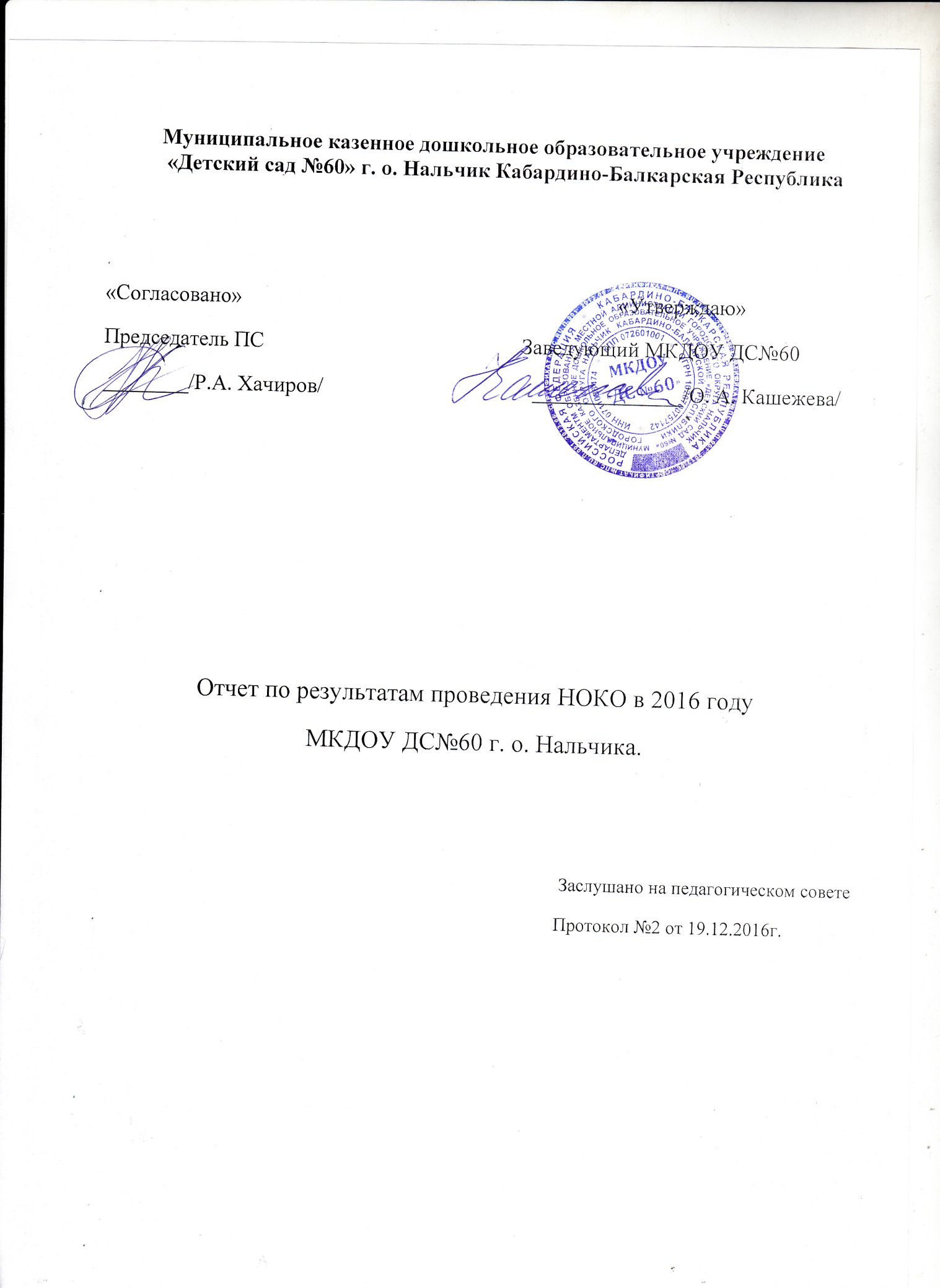       Независимая оценка качества образования (далее - НОКО) - оценочная процедура,  которая направлена на получение сведений об образовательной деятельности организаций, осуществляющих образовательную деятельность, о качестве подготовки обучающихся и реализации образовательных программ, предоставление участникам отношений в сфере образования соответствующей информации об уровне организации работы по реализации образовательных программ на основе общедоступной информации и улучшения информированности потребителей о качестве работы образовательных организаций. НОКО в 2016 году проводилась в МКОУ ДС№60 в соответствии ФЗ-273 «Об образовании в Российской Федерации; Приказом Минобрнауки № 1547 от 05.12. 2014 года «Об утверждении показателей, характеризующих общие критерии оценки качества образовательной деятельности организаций осуществляющих образовательную деятельность»; Приказом Минобрнауки КБР № 443 от 13.04.2016 г. "О проведении в 2016 г. независимой оценки качества работы организаций, оказывающих услуги в сфере образования КБР» . Информация о результатах независимой оценки качества образовательной деятельности размещается в соответствии с Приказом Минфина России от 22.07.2015г. № 116н «О составе информации о результатах независимой оценки качества образовательной деятельности организаций, осуществляющих образовательную деятельность, оказания услуг организациями культуры, социального обслуживания, медицинскими организациями, размещаемой на официальном сайте для размещения информации о государственных и муниципальных учреждениях в информационно-телекоммуникационной сети «Интернет», и порядке ее размещения.№ п/пПоказателиЕдиница измерения1. Открытость и доступность информации об организации(от 0 до 10 баллов)1. Открытость и доступность информации об организации(от 0 до 10 баллов)1. Открытость и доступность информации об организации(от 0 до 10 баллов)1.1.Полнота и актуальность информации об организации и ее деятельности, размещенной на официальном сайте организации в информационно-телекоммуникационной сети "Интернет"101.2.Наличие на официальном сайте организации в сети Интернет сведений о педагогических работниках организации101.3.Доступность взаимодействия с получателями образовательных услуг по телефону, по электронной почте, с помощью электронных сервисов, предоставляемых на официальном сайте организации в сети Интернет, в том числе наличие возможности внесения предложений, направленных на улучшение работы организации102. Оценка качества образовательной деятельности организации, касающейся комфортности условий, в которых осуществляется образовательная деятельность (от 0 до 10 баллов)2. Оценка качества образовательной деятельности организации, касающейся комфортности условий, в которых осуществляется образовательная деятельность (от 0 до 10 баллов)2. Оценка качества образовательной деятельности организации, касающейся комфортности условий, в которых осуществляется образовательная деятельность (от 0 до 10 баллов)2.1.Материально-техническое и информационное обеспечение организации92.2.Наличие необходимых условий для охраны и укрепления здоровья, организации питания обучающихся92.3.Условия для индивидуальной работы с обучающимися92.3.Наличие дополнительных образовательных программ82.4.Наличие возможности развития творческих способностей и интересов обучающихся, включая их участие в конкурсах и олимпиадах (в том числе во всероссийских и международных), выставках, смотрах, физкультурных мероприятиях, спортивных мероприятиях, в том числе в официальных спортивных соревнованиях, и других массовых мероприятиях82.5.Наличие возможности оказания психолого-педагогической, медицинской и социальной помощи обучающимся92.6.Наличие условий организации обучения и воспитания обучающихся с ограниченными возможностями здоровья и инвалидов03. Оценка качества образовательной деятельности организаций, касающейся доброжелательности, вежливости, компетентности работников (на основе опросов и социологических исследований)         (от 0 до 100 процентов)3. Оценка качества образовательной деятельности организаций, касающейся доброжелательности, вежливости, компетентности работников (на основе опросов и социологических исследований)         (от 0 до 100 процентов)3. Оценка качества образовательной деятельности организаций, касающейся доброжелательности, вежливости, компетентности работников (на основе опросов и социологических исследований)         (от 0 до 100 процентов)3.1.Доля получателей образовательных услуг, положительно оценивающих доброжелательность и вежливость работников организации от общего числа опрошенных получателей образовательных услуг, в том числе:84,83.2.Доля получателей образовательных услуг, удовлетворенных компетентностью работников организации, от общего числа опрошенных получателей образовательных услуг92,94. Оценка качества образовательной деятельности организаций, касающиеся удовлетворенности качеством образовательной деятельности организаций                                   (от 0 до 100 процентов)4. Оценка качества образовательной деятельности организаций, касающиеся удовлетворенности качеством образовательной деятельности организаций                                   (от 0 до 100 процентов)4. Оценка качества образовательной деятельности организаций, касающиеся удовлетворенности качеством образовательной деятельности организаций                                   (от 0 до 100 процентов)4.1.Доля получателей образовательных услуг, удовлетворенных материально-техническим обеспечением организации, от общего числа опрошенных получателей образовательных услуг84,84.2.Доля получателей образовательных услуг, удовлетворенных качеством предоставляемых образовательных услуг, от общего числа опрошенных получателей образовательных услуг92,94.3.Доля получателей образовательных услуг, которые готовы рекомендовать организацию родственникам и знакомым, от общего числа опрошенных получателей образовательных услуг90,4